Topic 4My Daily Activities: Describing Daily RoutinesLet’s Start Activity 8.1. Daily Routine Word Search Look at the Puzzle. In the Word Search puzzle, find the expressions of daily routines on the list below. It can be written from left to right or right to left; from top to bottom or bottom to top. (Perhatikan Puzzle berikut. Carilah ungkapan yang terkait dengan kegiatan rutin sehari-hari di bawah ini).Word list:Let’s Master it Activity 8.2. Rearranging letters to form Expressions of Daily RoutinesLook at the pictures. Below the pictures there are words that describe the daily activities. Rearrange the LETTERS to form words that describe each picture. (Pelajari gambar-gambar berikut. Di bawah gambar-gambar tersebut terdapat kata-kata yang menggambarkan kegiatan terkait. Susun huruf-hurufnya untuk membentuk kata yang menggambarkan kegiatan terkait).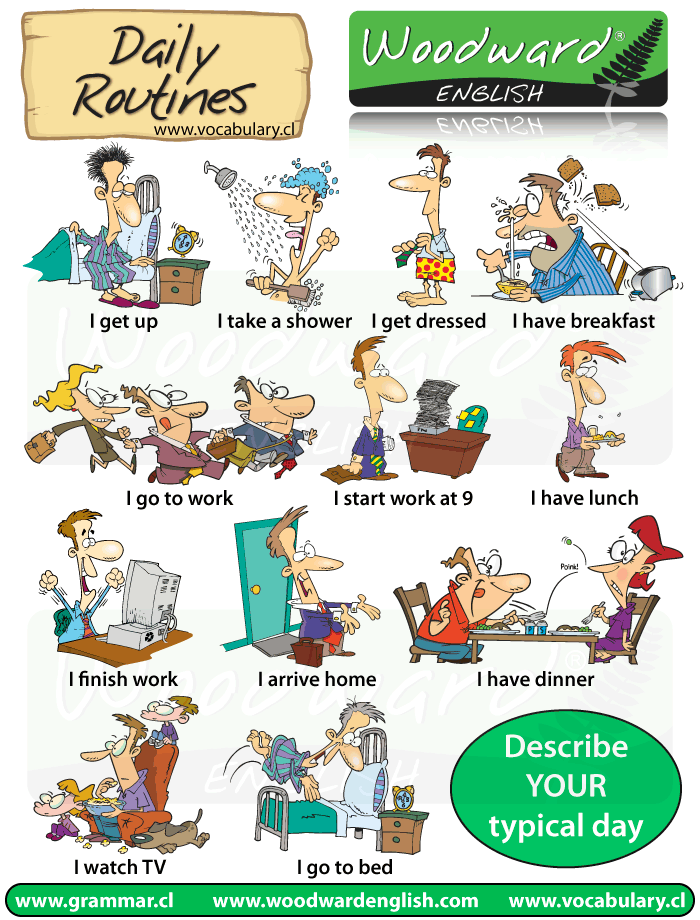            Picture 1                 Picture 2             Picture 3           Picture 4        	 Jumbled words			Daily routinesPicture 1. E G T   P U		_ _ _	_ _Picture 2. ATEK A HWORES	_ _ _ _   _   _ _ _ _ _ _Picture 3. TEG RDESESD		_ _ _   _ _ _ _ _ _ _Picture 4. EAHV RABKASTEF	_ _ _ _   _ _ _ _ _ _ _ _ _	Picture 5				 Picture 6			Picture 7        	 Jumbled words				Daily routinesPicture 5. OG OT OWKR			_ _   _ _   _ _ _ _Picture 6. OWKR TA  HTE  FFIOEC	_ _ _ _   _ _   _ _ _   _ _ _ _ _ _Picture 7. EAHV  UNHLC			_ _ _ _   _ _ _ _ _	Picture 8		Picture 9			Picture 10	    Picture 11        	 Jumbled words				Daily routinesPicture 8. VARIRE OHME			_ _ _ _ _ _    _ _ _ _	Picture 9. VAEH INNDRE			_ _ _ _    _ _ _ _ _ _	Picture 10. C ATWH VT			_ _ _ _ _   _ _	Picture 11. OG OT EBD			_ _   _ _   _ _ _Activity 8.3. Making SentencesPick three pictures from the previous activity. Then, make a sentence about you using the expressions of daily routines in each picture. Look at number 1 as an example. (Pilih tiga gambar dari kegiatan sebelumnya. Lalu, buatlah kalimat tentang anda sendiri dengan menggunakan ungkapan tentang kegiatan rutin di tiap gambar yang anda pilih. Lihat nomor 1 yang dicontohkan untuk anda).Let’s Apply Activity 8.4. Donny’s Daily RoutinesRead the following paragraph about Donny’s Daily Routines. Then, complete the table below the paragraph. (Baca paragraph berikut tentang kegiatan sehari-hari Donny. Lalu, lengkapi tabel di bawah paragraf).DONNY’S DAILY ACTIVITIESMy name is Donny. I usually wake up at 5.00 but I get up at 5.15 and brush my teeth. Then, I pray. After that, I take a bath and get dressed. At around 6, I have my breakfast and after that I go to classes. I study from 7.15 to 16.00. I have my lunch break from 12.00 to 13.00. During break, I have lunch, review my lessons and just chat with friends.  I go home at 4.30 pm. At home, I take a bath, and then, I watch TV. At around 7 pm, I have dinner. Then, I do my homework and go to bed at 10 pm.DONY’S DAILY ACTIVITIESActivity 8.5. Retelling Daily ActivitiesUse the table in the previous activity to choose three activities (1 from each time of day) of Donny’s daily routines. Make a sentence using each activity. (Gunakan tabel untuk memilih tiga kegiatan (1 dari tiap segmen waktu) dari kegiatan sehari-hari Donny. Buatlah kalimat untuk menggambarkan tiap kegiatan tersebut.Donny’s Daily RoutinesMorning	_______________________________________________________Afternoon	_______________________________________________________Evening	_______________________________________________________Let’s ReviewActivity 8.6 My Daily ActivitiesReflect on your own daily activities. List them down in the table below. Then, write a paragraph about your daily activities. (Refleksikan kegiatan sehari-hari anda. Tuliskan kegiatan-kegiatan tersebut dalam tabel berikut. Kemudian, buatlah paragraph tentang kegiatan-kegiatan sehari-hari anda.__________’s  DAILY ACTIVITIESLet’s Take Note DEVELOPING GOOD STUDY HABITS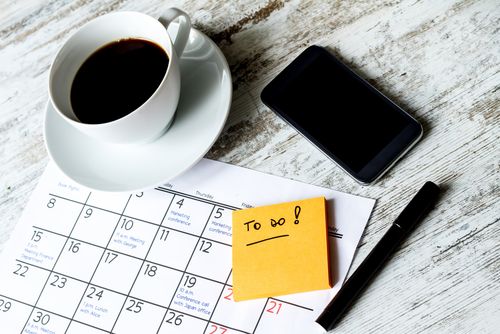 Students have a lot of activities to do: academic activities, social activities, sports activities and student life activities. All these activities have to be managed well so that the students will enjoy their time in campus and at the same time will be able to perform well in whatever they do. The key is developing good study habits. How to do this? Check out the following tips.Choose the most convenient study time (early morning, late afternoon or evening time) and do it every day so that it can become a habit. You can allocate 1-2 hours a day to study. Set aside blocks of study time (about 30 to 45 minutes per block—depending on your ability for full concentration): During this time, you can review the lessons of the day (45 minutes), read the next lesson (45 minutes) and do your assignments (45 minutes), etc.Choose the most comfortable study area just for studying. In the study area, get rid of anything that may distract your attention.Create a To Do List weekly (at end of week or beginning of week). Be sure you can easily access the list: It can be a pin-up list in your study area, a time table in your planner, or even a calendar in your smart phone. Write down assignments that need to get done, including the DUE DATE. Check off () items as you complete them. Be smart to take advantage of the “open time windows.”Use time spend waiting, walking, long trip, class breaks, etc. to review what you’ve learned or what you will learn. For example, just before class, you can quickly review your notes or read a short article related to the subject matter.Avoid procrastination and distractionStick to the schedule that you have developed.When you develop a study schedule, be flexible but realistic. Allow time for short breaks.If you can manage your time well, you will be able to do your best at the university while at the same time you can find time to enjoy relaxing time with friends.Activity 8.7. Discussion QuestionsDiscuss the answer to the following questions with a group of 3-5 students. (Diskusikan jawaban dari pertanyaan-pertanyaan berikut dalam kelompok 3 sampai 5 peserta).What is the best time of day where you can concentrate the most? Explain briefly.Where is the most convenient place for you to study? Explain briefly.Do you have any suggestions how to take advantage of “open time windows”?What can distract your attention when studying? What will you do to overcome it?Target Skills(Keterampilan Utama)Reading and Speaking (Membaca dan berbicara)Supporting Skills(Keterampilan Pendukung)Listening and Writing (Mendengar dan menulis)Learning Objectives(Tujuan Pembelajaran)You will able to: (Anda akan mampu melakukan hal-hal berikut)Comprehend a paragraph about daily routinesDescribe daily routinesTalk about daily routinesLearning Activities(Kegiatan Pembelajaran)Start: Completing Word Search of Daily RoutinesMaster it:Rearranging letters to form expressions of daily routinesMaking a sentence using the words in each pictureActivities based on the time table.Apply: Completing time table using expressions of daily routinesRetelling daily Making a time table of daily routine and talk about daily routines.Review: My Daily ActivitiesTake note: Reading a note and discussing about developing good study habits.GDTHEKBDQVNOPGREAHCGYKSQWBTBYHTZTXWNREADSSUUHUAEXGYKDEWEAMJLPZECJTOLISTFCAEGOTOBEDWERIKBGAAQYCDYRZAHRANYVARMTTHICESWETSEAGHCDVVXSWNRMUMZHSBPUEKAWNBAAYWIUISTYHFODEDGHSGRSESHRMRCVAUOXTBBIUOYFKXASWUTAEVUJTDSSHHOYSAHVFRTGJKUIAHMEPCEREWOHSAEVAHNVDYGKLAWSJUIRSWKNIRDMKODESHCBNGet upGo to bedBrush my teethDrive		Wake up		WorkWalkLeave my houseHave breakfastHave a shower		Read		Write		Chat		EatDrinkPicture NoExpressions of daily routinesYour sentence using the expression of daily routine1Get upI get up at 5 o’clock every morning.____________Morning ActivitiesAfternoon ActivitiesEvening ActivitiesMorning ActivitiesAfternoon ActivitiesEvening Activities